Week 17 Monday 13th July 2020   - English comprehension – Year 3 & 4 L.O: To answer reading comprehension questions by deducing and inferring information. Complete the following Questions once you have read the information text on Muhammad Ali What year did Muhammad Ali change his name?Who could delay their draft into the military? (There are three answers)Why did Muhammad Ali refuse to be drafted?Find and copy a word that means to put something off.Fill in the missing wordsMany people believed that the draft was _________ as most American soldiers ___________ to Vietnam were from poor and working class families. Why do you think most people who avoided the draft were people who had more money?Explain why you think the US Government punished people for avoiding the draft. Do you think stripping Ali of his world title was a fair punishment? Answer yes or no and explain your reason. Ali was not able to fight for over three and a half years. Why do you think it might have been difficult for him to return to boxing after all that time? Explain your reasons. Tuesday 14th July 2020English Grammar and Punctuation Test 1 Students MUST write the date and title in their books. Copy the question in your book and answer. Tuesday 14th July 2020SpellingsWrite and learn the following words in your book. Write the words 5 times.Write the definitions down using a dictionary or google search. Use each word in a sentence.Do not forget to use a capital letter and full stop in your sentences.Challenge- can you use at least 2 of the words from the list in a sentence?Example- I need special strength to get out of my bed every Monday morning. Week 17Wednesday 15thth July 2020 English writing – Year 3 & 4: My Life – Autobiography Task: LO: I can write my own autobiography 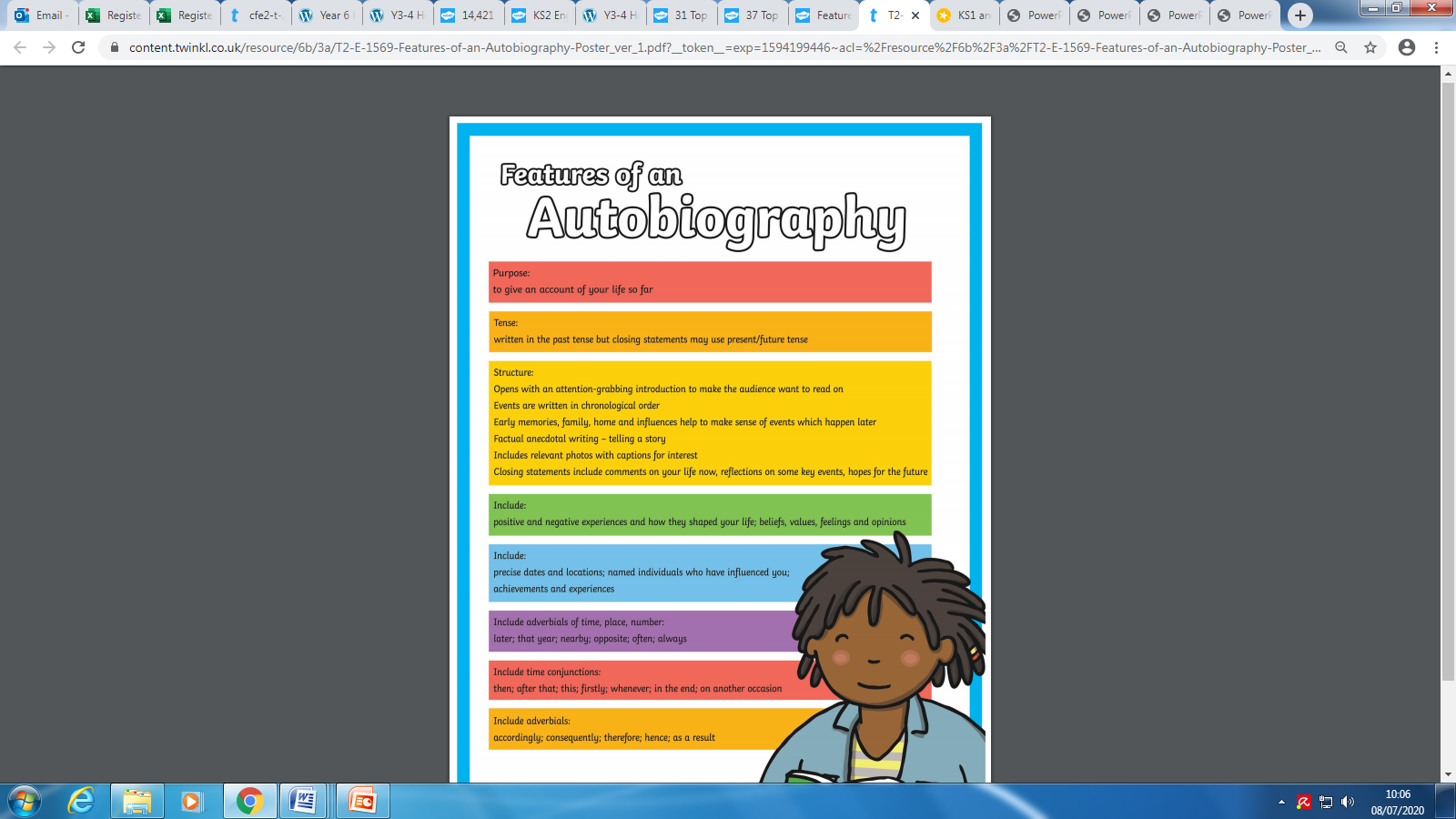 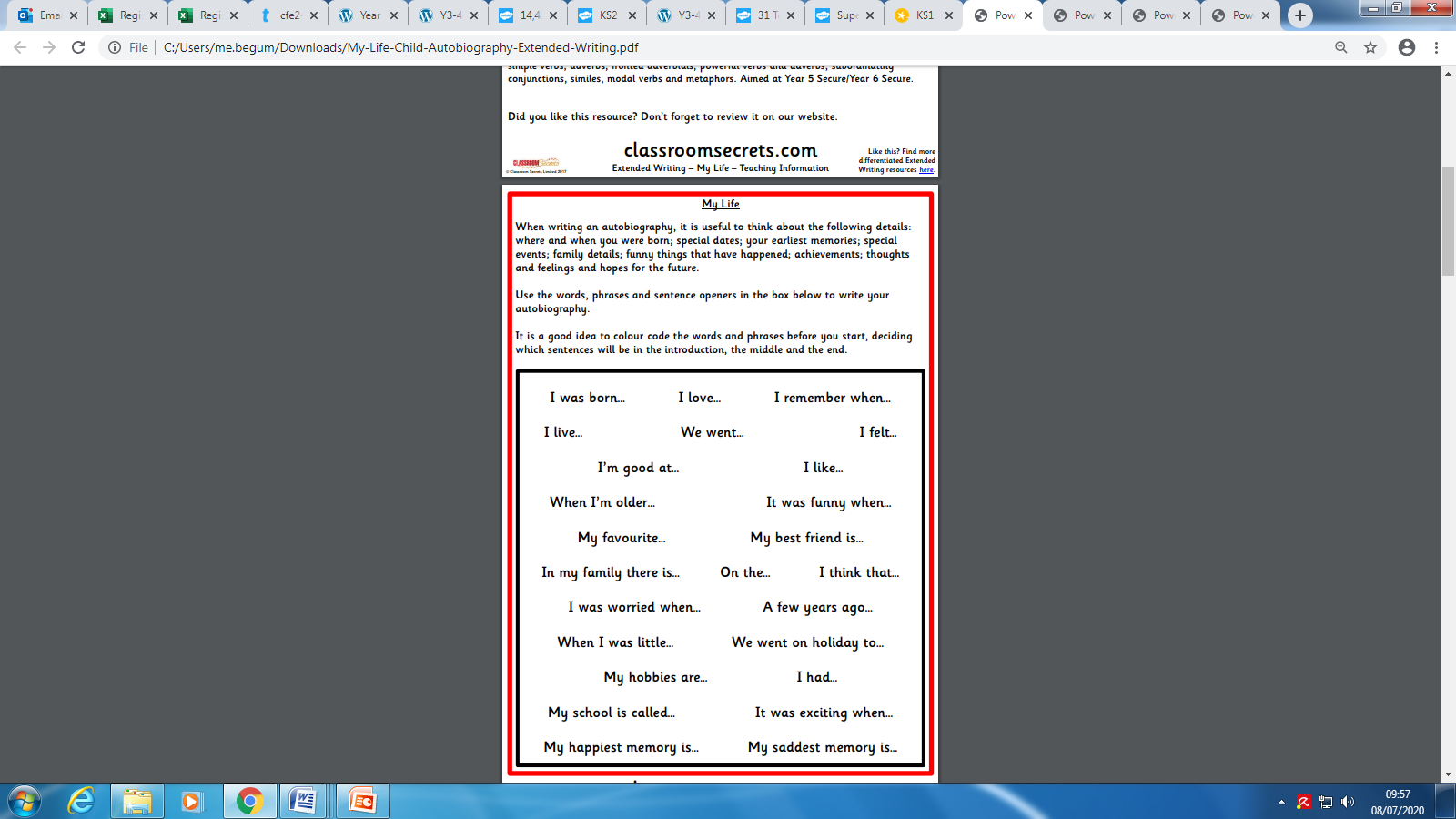 Week 17                                                                                             Thursday 16nd July 2020Reading and book review – Year 3 & 4 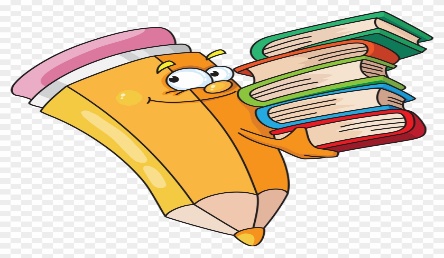 Copy and Paste the link http://203.72.178.240/~aweb1102/6information/6_5_06/0008.pdfBook review by: ________________________________________________________Title:_____________________________________________Author: ___________________________________________Non-fiction                     Fiction What is the book about?___________________________________________________________________________________________________________________________________________________________________________Who would this book be suitable for? Age/interests ______________________________________________________________________________________What was your favourite part? (Describe)______________________________________________________________________________________ Year 4 challenge: Would you/would you not recommend the book to someone else? Why?Week 17Friday 17th July 2020Comprehension: Read Laura’s Diary entries and answer the questions in your home learning book. Make sure you date your work and write the title. Remember answers should be written in full sentences. Year 3: Complete question 1-6Year 4: Complete ALLWhich is your favourite diary entry? Why?Who is the diary about? How do you know?What do you think might happen next? What will the next diary entry be about?Is this a fiction or a non fiction text? Explain why. Did you learn anything new about christmas and advent after reading Laura’s diary?Find a powerful verb. Why do you think Laura used this in her diary entry?What feature of this text tell you its a series of diary entries?Can you find any amazing adjectives?Were you suprised by the last diary entry? Is it what you expected?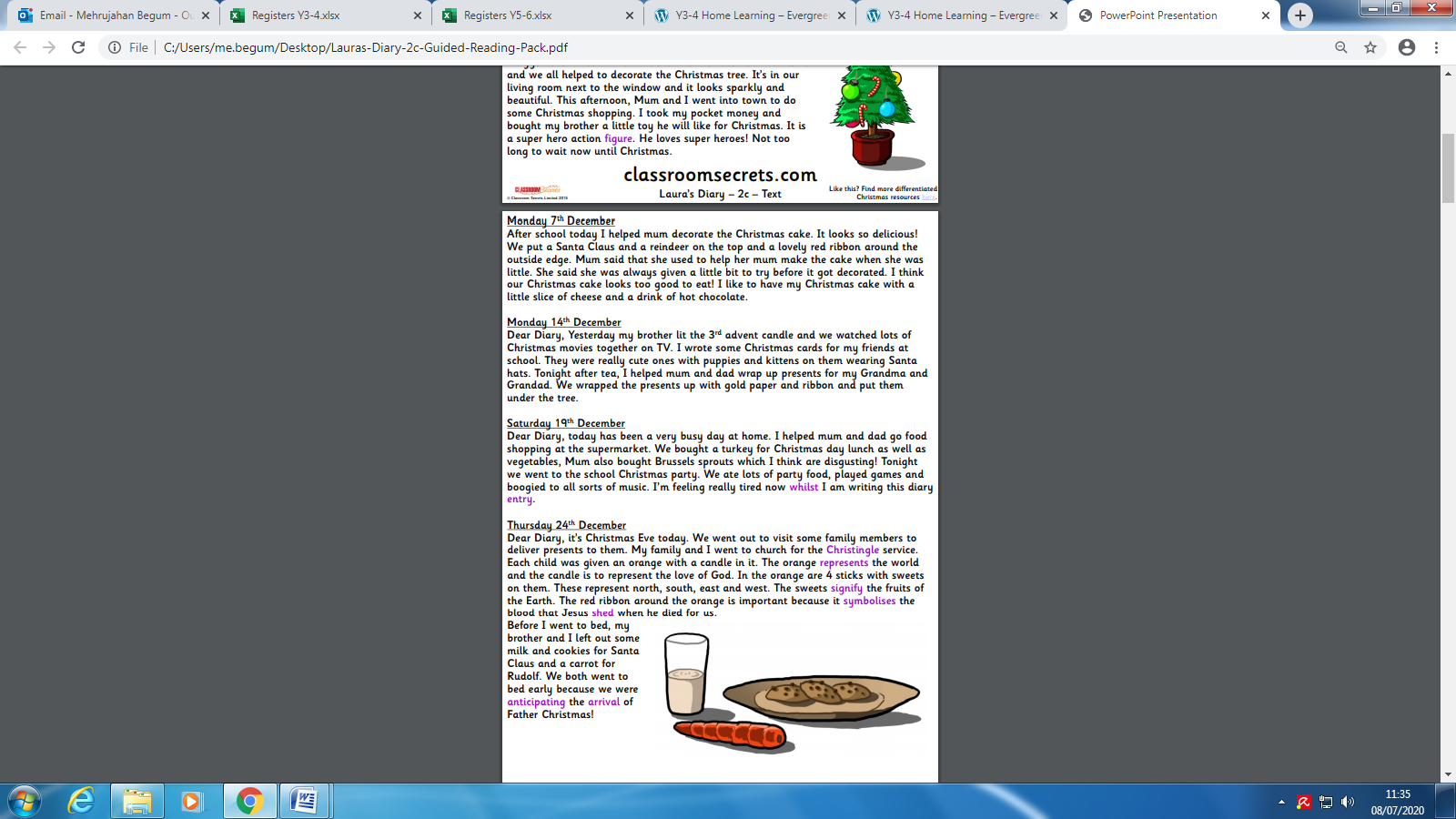 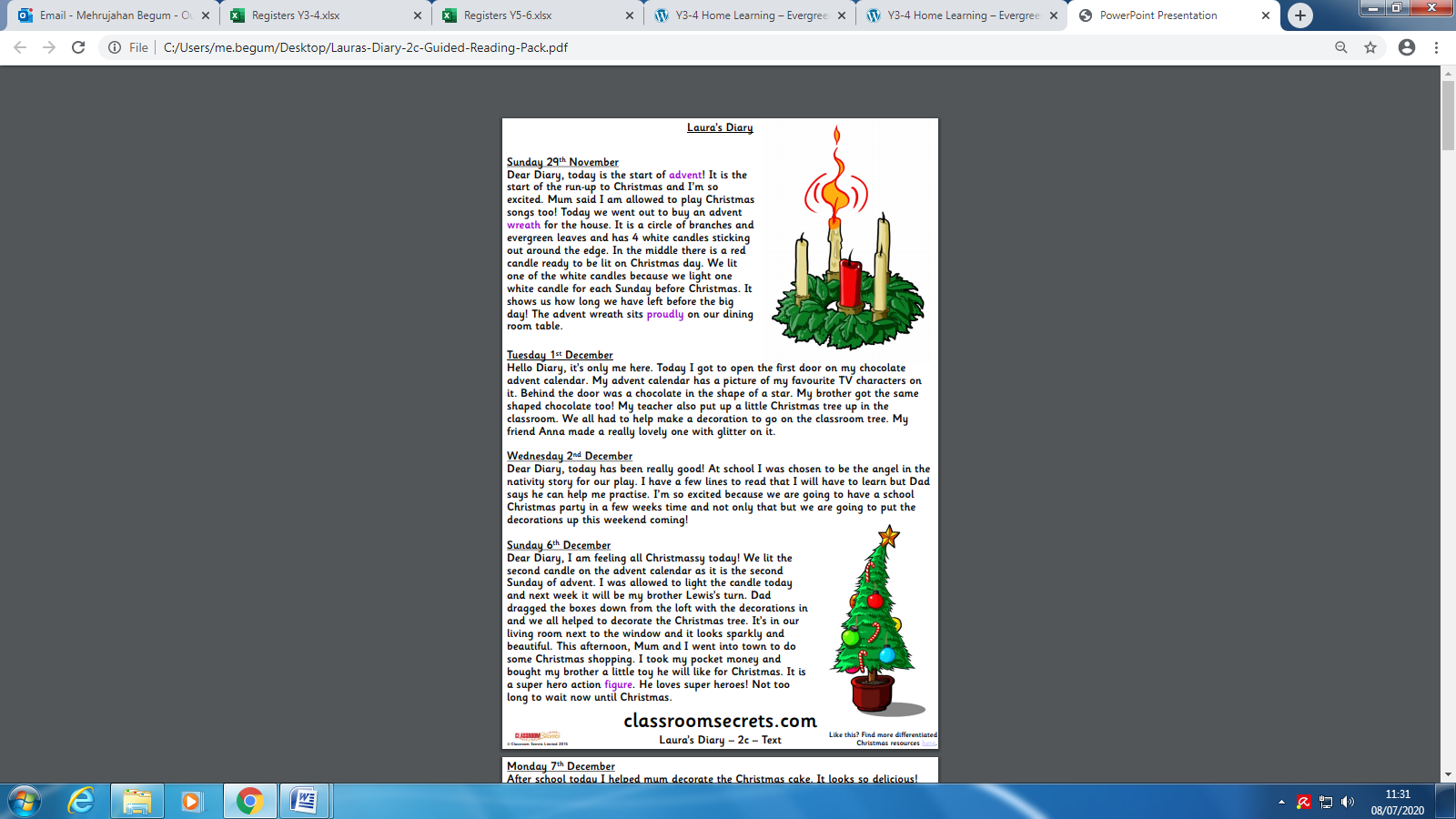 Challenge Task: To be completed by Year 3 and 4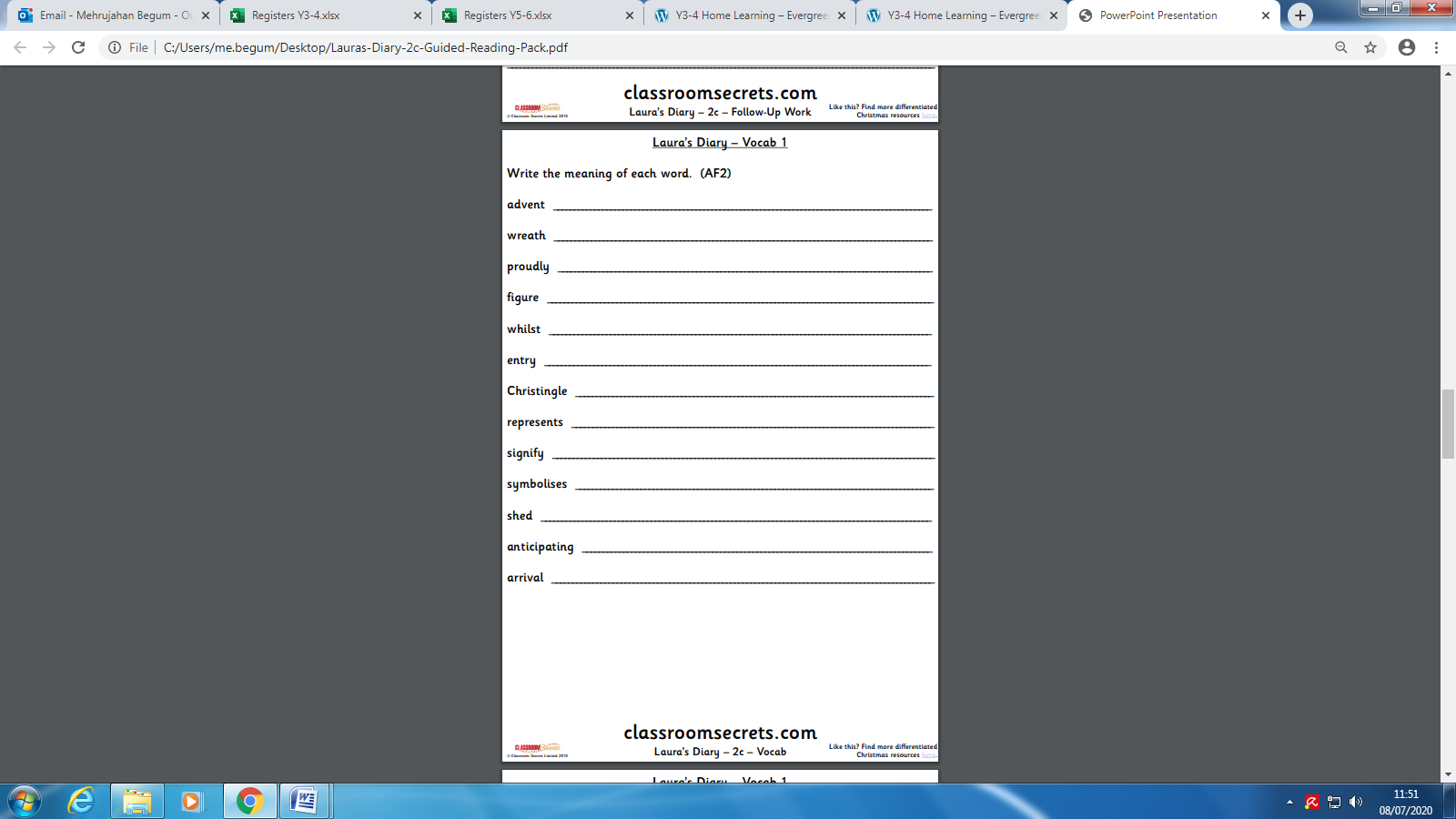 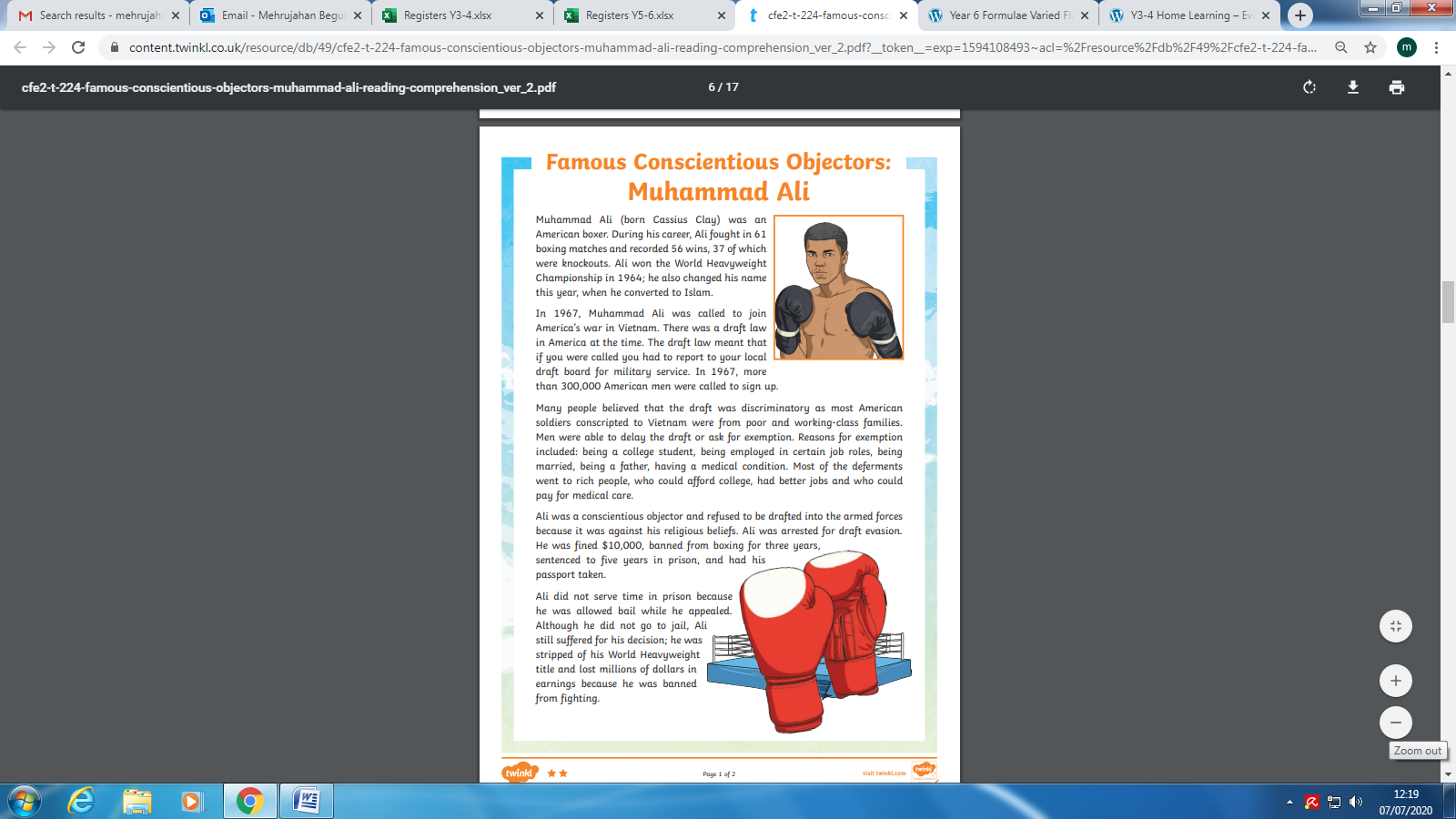 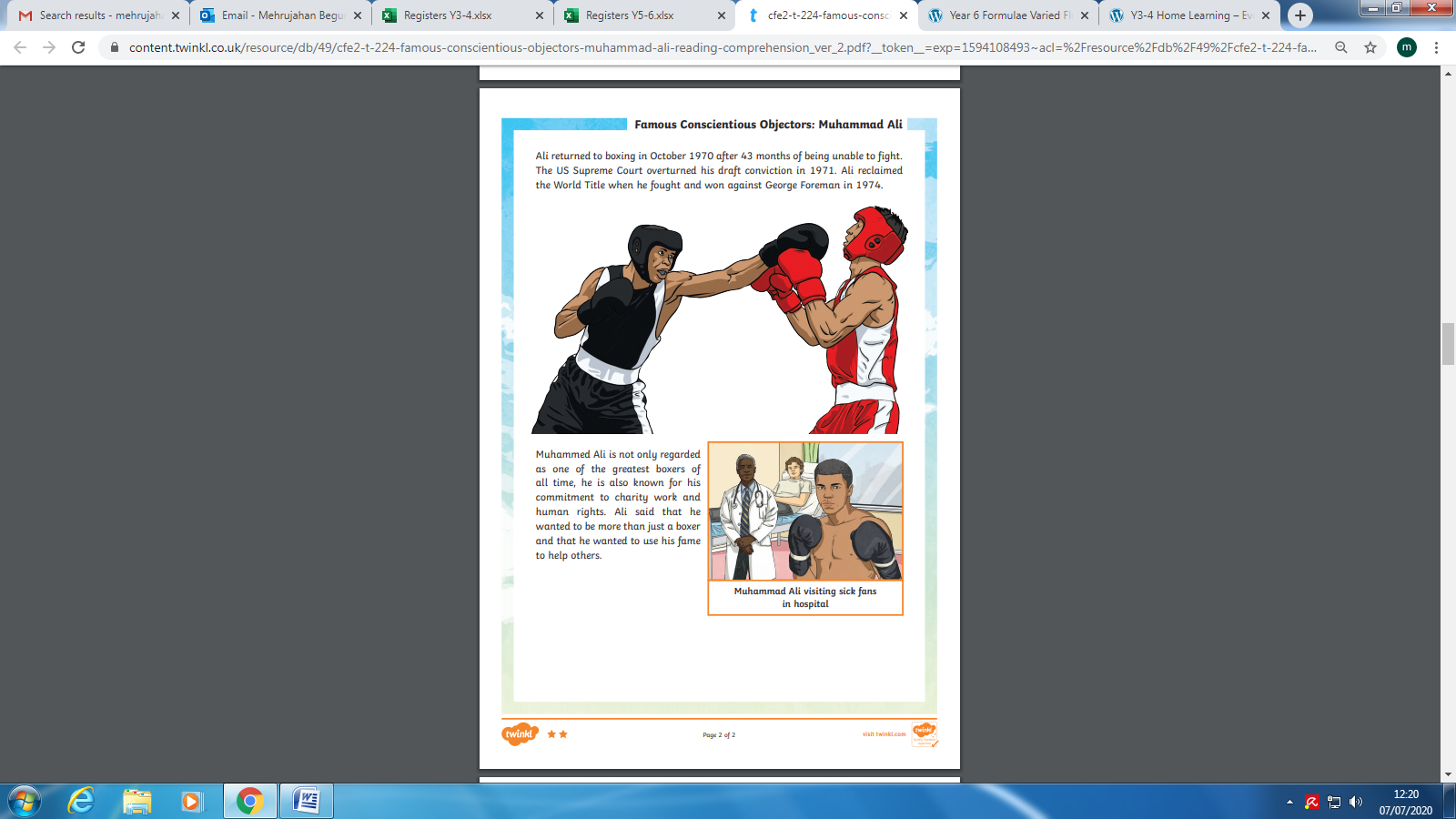 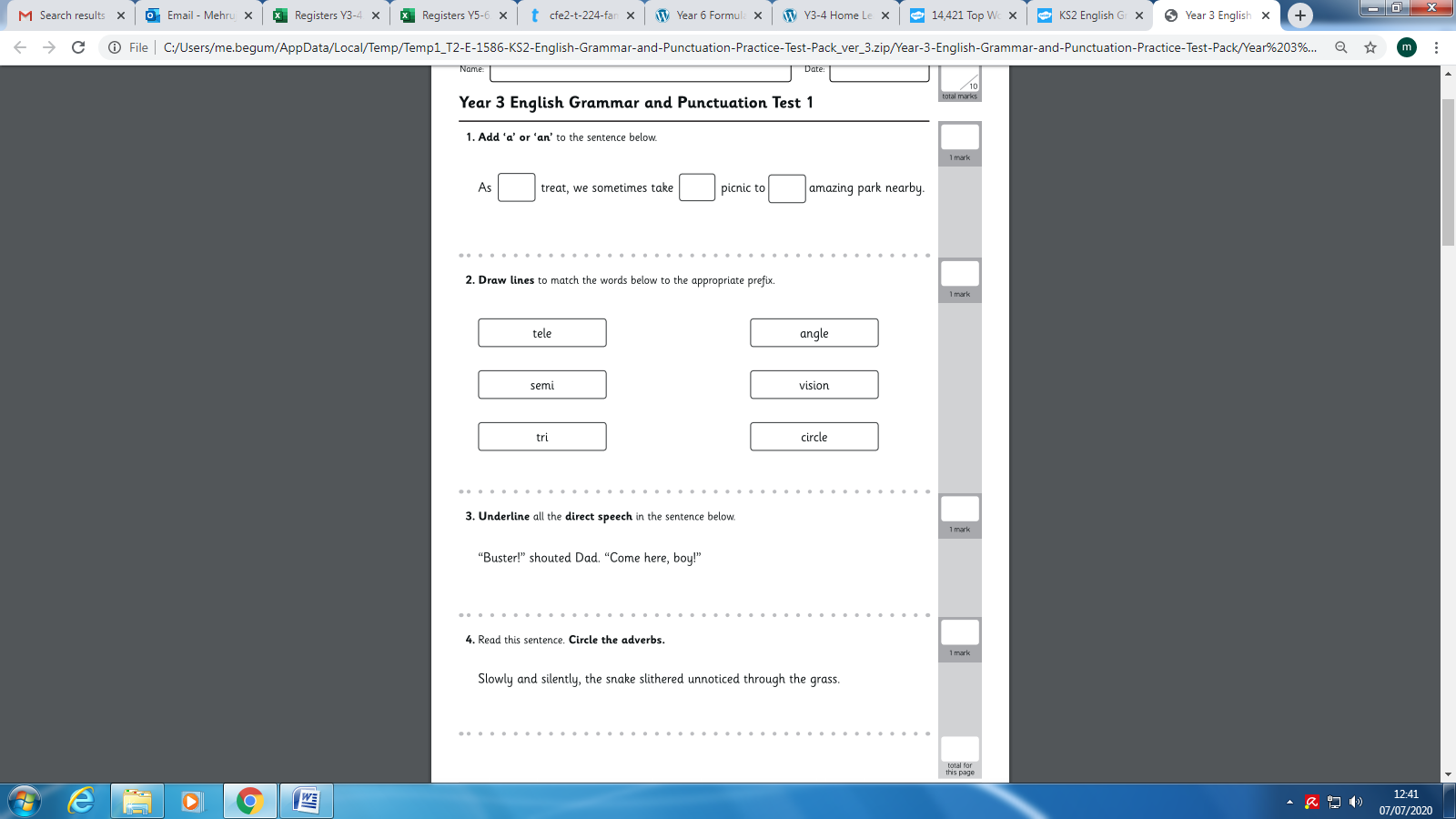 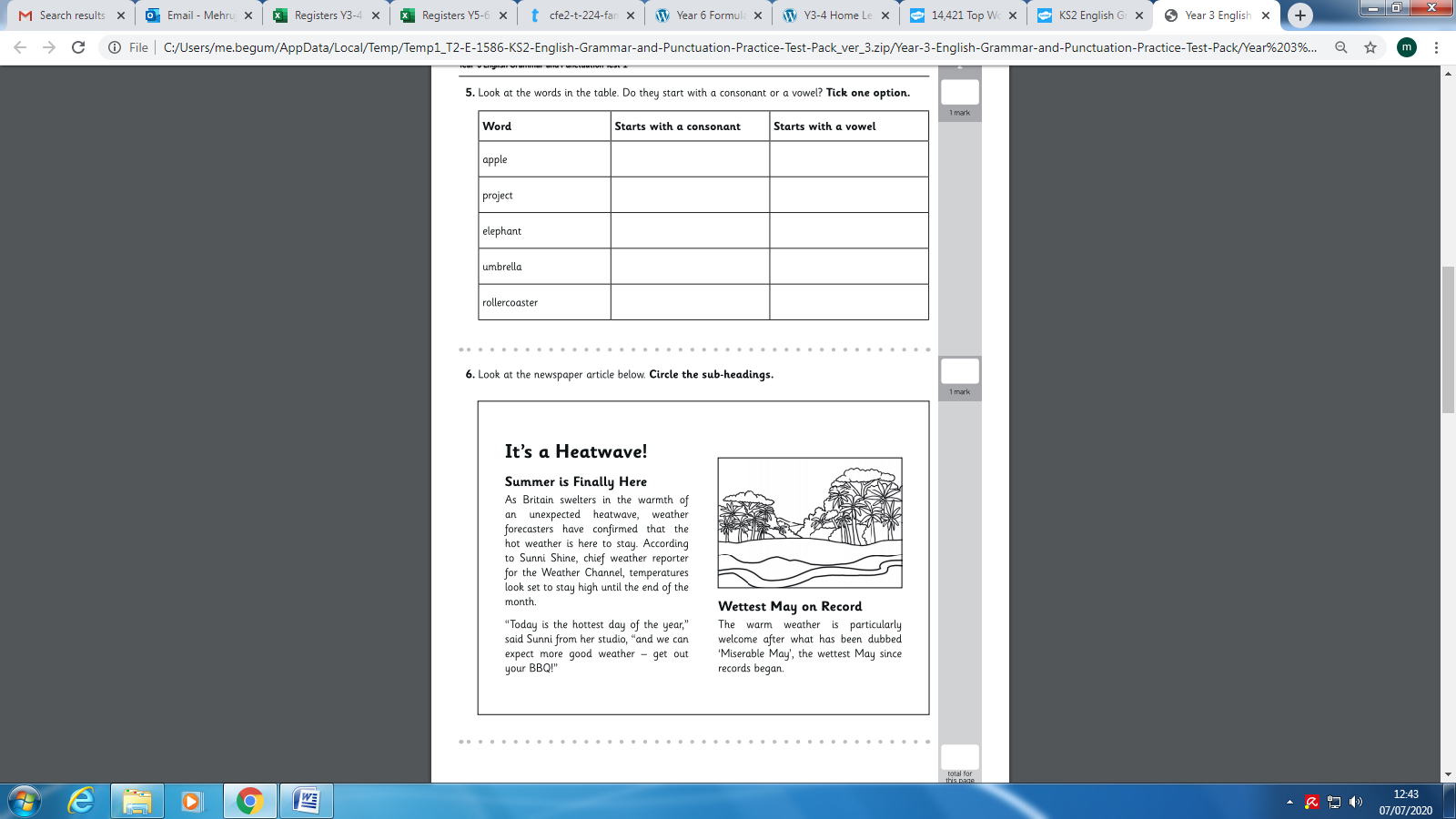 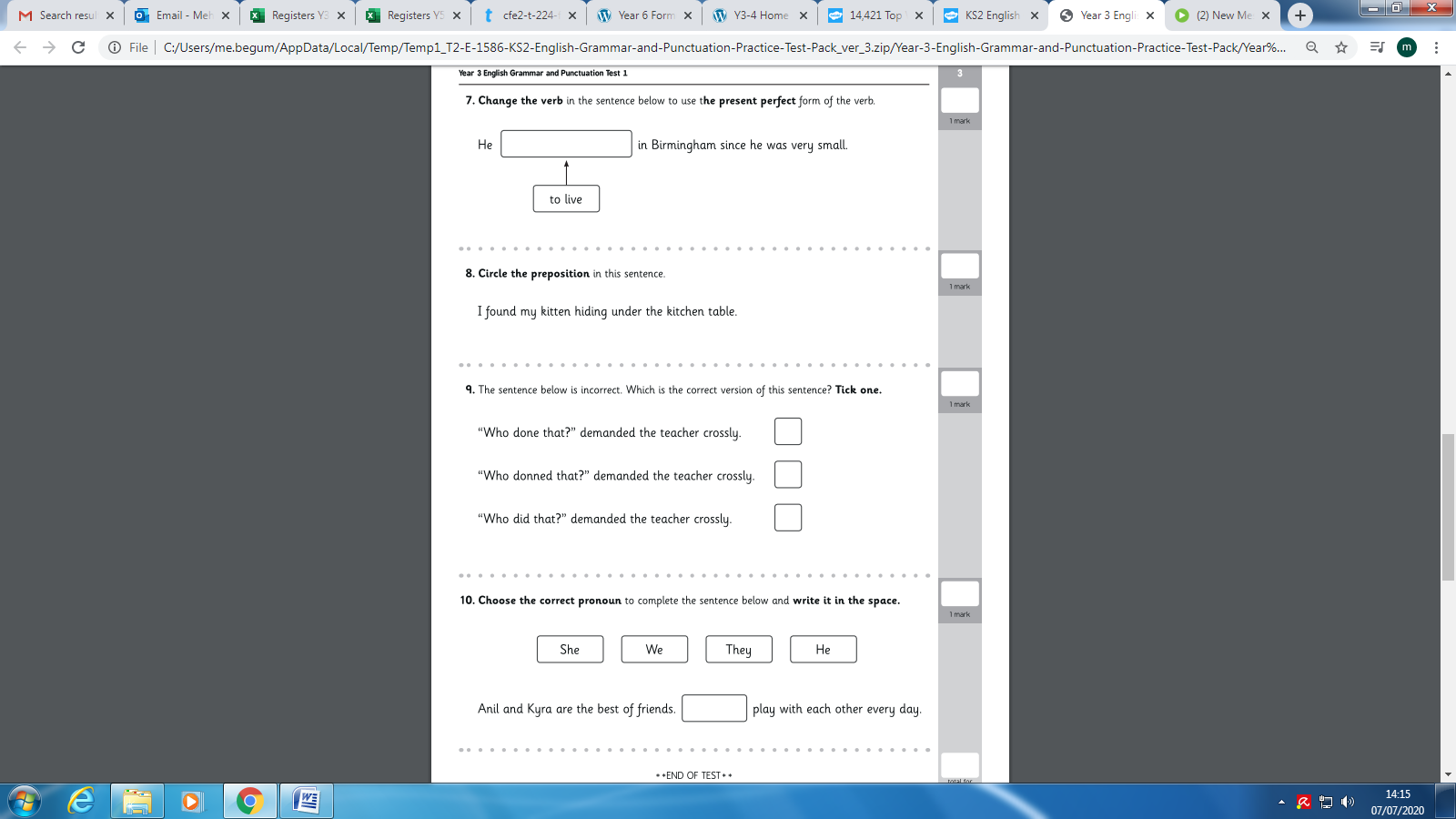 Separate Special Straight Strange Strength Suppose Surprise 